IT Security Course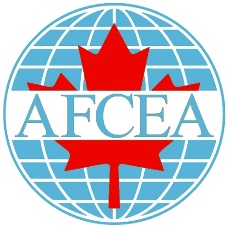 AFCEA Ottawa Chapter
Annual IT Security CourseNovember 19 - 23, 2018Course Sponsor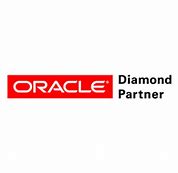 DatesNovember 19 - 23, 2017Event DetailsThe course runs for four and a half days. The course curriculum is based on security issues relevant to today’s business. The purpose of the course is not to promote specific security companies or products but to enhance security knowledge.Benefits of AttendingCover current and relevant IT Security topics from Cloud and Mobile Computing to Forensics Analysis and Wireless Security to Facilitated Risk Assessment and IT Legal Issues.Learn Threat and Risk Assessment from the inside out with a case study showing what others have done and the lessons they have learnedInteracting and Networking with leaders in the IT Security Community30 Continued Professional Education (CPE) credits for CISSP CertificationLearn about what additional Training and Resources are available to assist organizationsTechnical LevelThe course is intended for an audience with a background in Information Technology but not necessarily in-depth knowledge in IT SecurityWho Should AttendThe Government of Canada Information Technology Security (ITS) community view this course as a useful ITS training and awareness aid. You should attend if you are in Government or the Private Sector and are mandated to deal with information security issues. You should possess an introductory level of knowledge in information technology (Networking, Computers, Telecommunications, etc.) to truly benefit from the course.TopicsTRA Case Study Security Risk ManagementPrivacy IssuesIT Legal IssuesThreat BriefingPolicy on Government Security & Organization and Administration SecurityPhysical SecurityPersonnel SecurityDefence in DepthIT Security Technical SafeguardsIP Convergence SecurityInternet SecurityCryptographic Security and PKIIT and Cryptographic AssuranceNetwork/Host Security DesignSecurity StandardsMobile Computing SecurityCloud Computing Security and Virtualization SecuritySecurity Incident and Event Management (SIEM)Identity and Access ManagementVulnerability AssessmentEMSEC, TRANSECCertification and AccreditationITS ForensicsIntro to ITSG-33BiometricsITS training OptionsCostThe cost is $1,925.00 for members ($2,175.25 for non-members) which covers GST, all course material, continental breakfast, lunch, coffee/ beverages and snacks as well as Optional Meet and Greet Tuesday after second day of classes.VenueWorld Exchange Plaza, 45 O’Connor Street Tower, Ottawa, OntarioApplication To AttendLink to online registrationhttps://www.snapuptickets.com/events/detail/2018-afcea-it-security-course
*student information form sent after online registration completeAccommodations for out of town studentsAccommodations for out of town students is the responsibility of the student. There are several hotels in the area but our hotel of choice is the ARC Hotel. Contactafceaottawa@afceachapters.org